Central African RepublicCentral African RepublicCentral African RepublicCentral African RepublicApril 2030April 2030April 2030April 2030SundayMondayTuesdayWednesdayThursdayFridaySaturday12345678910111213Feast of the Sacrifice (Eid al-Adha)1415161718192021222324252627Easter Monday282930NOTES: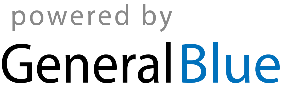 